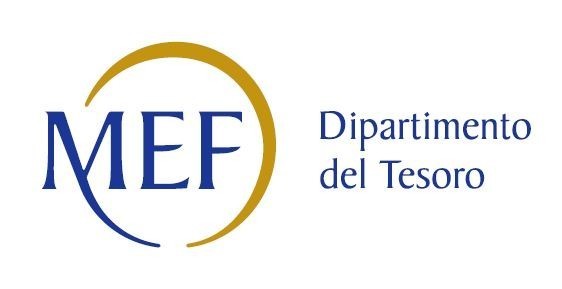 SCHEDE DI RILEVAZIONEPER LA REVISIONE PERIODICA DELLE PARTECIPAZIONIda approvarsi entro il 31/12/2021(Art. 20, c. 1, TUSP)Dati relativi alle partecipazioni detenute al 31/12/2020PREMESSA Il Decreto Legislativo n. 175 del 19 agosto 2016, emanato in attuazione dell’art. 18, legge 7 agosto 2015 n. 124, costituisce il nuovo Testo unico in materia di Società a partecipazione Pubblica (T.U.S.P.).Il suddetto Decreto è stato modificato con il D.Lgs. n. 100 del 16-06-2017, tra le altre cose prevedendo il termine del 30 settembre 2017 per provvedere alla Ricognizione straordinaria delle partecipate. Ai sensi del predetto T.U.S.P. (cfr. art. 4, c.1) le Pubbliche Amministrazioni, ivi compresi i Comuni, non possono, direttamente o indirettamente, mantenere partecipazioni, anche di minoranza, in società aventi per oggetto attività di produzione di beni e servizi non strettamente necessarie per il perseguimento delle proprie finalità istituzionali; I predetto Testo unico specifica che le regole in esso contenute devono essere applicate avendo riguardo all’efficiente gestione delle partecipazioni pubbliche, alla tutela e promozione della concorrenza e del mercato, nonché alla razionalizzazione e riduzione della spesa pubblica, considerato il miglior soddisfacimento dei bisogni della comunità e del territorio amministrati a mezzo delle attività e dei servizi resi dalle società partecipate possedute dall’Ente;In particolare l’art. 4 recita: “1. Le amministrazioni pubbliche non possono, direttamente o indirettamente, costituire società aventi per oggetto attività di produzione di beni e servizi non strettamente necessarie per il perseguimento delle proprie finalità istituzionali, ne' acquisire o mantenere partecipazioni, anche di minoranza, in tali società. 2. Nei limiti di cui al comma 1, le amministrazioni pubbliche possono, direttamente o indirettamente, costituire società e acquisire o mantenere partecipazioni in società esclusivamente per lo svolgimento delle attività sotto indicate: a) produzione di un servizio di interesse generale, ivi inclusa la realizzazione e la gestione delle reti e degli impianti funzionali ai servizi medesimi; b) progettazione e realizzazione di un'opera pubblica sulla base di un accordo di programma fra amministrazioni pubbliche, ai sensi dell'articolo 193 del decreto legislativo n. 50 del 2016; c) realizzazione e gestione di un'opera pubblica ovvero organizzazione e gestione di un servizio d'interesse generale attraverso un contratto di partenariato di cui all'articolo 180 del decreto legislativo n. 50 del 2016, con un imprenditore selezionato con le modalità di cui all'articolo 17, commi 1 e 2; d) autoproduzione di beni o servizi strumentali all'ente o agli enti pubblici partecipanti allo svolgimento delle loro funzioni, nel rispetto delle condizioni stabilite dalle direttive europee in materia di contratti pubblici e della relativa disciplina nazionale di recepimento; e) servizi di committenza, ivi incluse le attività di committenza ausiliarie, apprestati a supporto di enti senza scopo di lucro e di amministrazioni aggiudicatrici di cui all'articolo 3, comma 1, lettera a), del decreto legislativo n. 50 del 2016. 3. Al solo fine di ottimizzare e valorizzare l'utilizzo di beni immobili facenti parte del proprio patrimonio, le amministrazioni pubbliche possono, altresì, anche in deroga al comma 1, acquisire partecipazioni in società aventi per oggetto sociale esclusivo la valorizzazione del patrimonio delle amministrazioni stesse, tramite il conferimento di beni immobili allo scopo di realizzare un investimento secondo criteri propri di un qualsiasi operatore di mercato.”; Le partecipazioni per le quali si verifichi, in sede di analisi, anche solo una delle condizioni previste dall’art. 20 comma 2, devono essere oggetto di piani di razionalizzazione, corredati di un'apposita relazione tecnica, con specifica indicazione di modalità e tempi di attuazione.In particolare l’art. 20 comma 2 recita: “I piani di razionalizzazione, corredati di un'apposita relazione  tecnica, con specifica indicazione di modalità e tempi di attuazione, sono adottati ove, in sede di analisi di cui al comma 1, le amministrazioni pubbliche rilevino: a) partecipazioni societarie che non rientrino in alcuna delle categorie di cui all'articolo 4; b) società che risultino prive di dipendenti o abbiano un numero di amministratori superiore a quello dei dipendenti; c) partecipazioni in società che svolgono attività analoghe o similari a quelle svolte da altre società partecipate o da enti pubblici strumentali; d) partecipazioni in società che, nel triennio precedente, abbiano conseguito un fatturato medio non superiore a un milione di euro; e) partecipazioni in società diverse da quelle costituite per la gestione di un servizio d'interesse generale che abbiano prodotto un risultato negativo per quattro dei cinque esercizi precedenti; f) necessità di contenimento dei costi di funzionamento; g) necessità di aggregazione di società aventi ad oggetto le attività consentite all'articolo 4.”.Questo Ente con Deliberazione di Consiglio Comunale n. 23 del 22-09-2017 ha provveduto ad effettuare la suddetta ricognizione straordinaria evidenziando che “non sussistono le condizioni per l’alienazione di nessuna delle partecipate - dell’ente, in quanto le stesse producono servizi di interesse generale ai sensi dell’art. 4 comma 2 lett. a) e/o hanno ad oggetto l’autoproduzione di beni o servizi strumentali all'ente o agli enti pubblici partecipanti o allo svolgimento delle loro funzioni, nel rispetto delle condizioni stabilite dalle direttive europee in materia di contratti pubblici e della relativa disciplina nazionale di recepimento, ai sensi dell’art. 4 comma 2 lett. d);”.INTRODUZIONE L’ente possiede al 31-12-2020 le stesse partecipazioni possedute in sede di ricognizione straordinaria.Risulta leggermente modificata la percentuale posseduta nei confronti di Abbanoa S.p.A. a seguito di deliberazione dell’assemblea straordinaria del 19 ottobre 2017 un aumento di capitale di 10 milioni di euro interamente sottoscritto e versato dal socio R.A.S. a dicembre 2017 (si è passati dallo 0,0077276% allo 0,0074528%Si precisa inoltre che il Comune di VILLA VERDE  fa parte dell’Unione dei Comuni “Alta Marmilla” e partecipa al Consorzio obbligatorio “Ente di governo dell'ambito della Sardegna “, ex Autorità d’ambito della Sardegna ai sensi della L.R. 4/2015, con una partecipazione dello 0,00035902. Ricognizione delle partecipazioni societarie possedute direttamente o indirettamente In questa sezione si suggerisce di riportare una tabella riepilogativa di tutte le partecipazioni detenute direttamente e tabelle riepilogative delle partecipazioni detenute indirettamente attraverso ciascuna tramite (si vedano le tabelle riportate di seguito a titolo esemplificativo).Partecipazioni direttePartecipazioni indirette detenute attraverso: (specificare la “tramite”). L’ente non detiene partecipazioni indirette.Scheda di dettaglioDATI AAGRAFICI DELLDATI ANAGRAFICI DELLA PARTECIPATACompilare solo se nel campo “stato di attività della partecipata” è stato indicato che sono in corso procedure di liquidazione oppure procedure concorsuali. Nell’applicativo le società con azioni quotate e quelle emittenti strumenti finanziari quotati in mercati regolamentati (“società quotate ex TUSP”) e i Gruppi di Azione Locale (GAL) sono individuati mediante elenchi ufficiali.SEDE LEGALE DELLA PARTECIPATASETTORE DI ATTIVITÀ DELLA PARTECIPATASETTORE DI ATTIVITÀ DELLA PARTECIPATAULTERIORI INFORMAZIONI SULLA PARTECIPATA** La compilazione della Sezione “Ulteriori Informazioni sulla partecipata” non è richiesta per “società quotate ex TUSP”, se la società è un GAL oppure se lo stato di attività della società è “in liquidazione” o “soggetta a procedure concorsuali”. Compilare il campo solo se nel campo precedente è stato scelto “sì” Compilare il campo solo se in uno dei campi precedenti è stato scelto “sì” #Per la nozione giuridica di “società a partecipazione pubblica di diritto singolare” di cui all’art. 1, comma 4, del TUSP, si veda l’orientamento della Struttura di monitoraggio disponibile sul sito del DT al seguente link:http://www.dt.tesoro.it/export/sites/sitodt/modules/documenti_it/patrimonio_pubblico/patrimonio_pa/Orientamento_del_18_novembre_2019_xSocietx_a_partecipazione_pubblica_di_diritto_singolarex_.pdf§ Nuovo campo rispetto alla rilevazione precedente.DATI DI BILANCIO PER LA VERIFICA TUSPAttiv Ulteriori informazioni relative ai campi della Sezione1. Attività produttive di beni e servizi o Distretti tecnologiciCompilare la seguente sotto-sezione se la “Tipologia di attività svolta” dalla partecipata è: “Attività produttive di beni e servizi” o “Attività di promozione e sviluppo di progetti di ricerca finanziati (Distretti tecnologici)”.2. Attività di HoldingCompilare la seguente sotto-sezione se la “Tipologia di attività svolta” dalla partecipata è: “Attività consistenti nell'assunzione di partecipazioni in società esercenti attività diverse da quella creditizia e finanziaria (Holding)”.3. Attività bancarie e finanziarieCompilare la seguente sotto-sezione se la “Tipologia di attività svolta” dalla partecipata è: “Attività bancarie e finanziarie”.4. Attività assicurativeCompilare la seguente sotto-sezione se la “Tipologia di attività svolta” dalla partecipata è: “Attività assicurative”.QUOTA DI POSSESSO (quota diretta e/o indiretta)O (quota diretta e/o indiretta)Se la partecipazione è diretta o sia diretta che indiretta, inserire la quota detenuta direttamente dall’Amministrazione nella società.Compilare se per “Tipologia di Partecipazione” è stato indicato “Partecipazione Indiretta” o “Partecipazione diretta e indiretta”. Inserire CF e denominazione dell’ultima tramite attraverso la quale la società è indirettamente partecipata dall’Amministrazione.Inserire la quota di partecipazione che la “tramite” detiene nella società.QUOTA DI POSSESSO – TIPO DI CONTROLLOINFORMAZIONI ED ESITO PER LA RAZIONALIZZAZIONESe la partecipazione non è più detenuta alla data di adozione del provvedimento, deve essere compilata, in base alla tipologia di operazione realizzata, una delle schede: ZIONI ED ESITO PER LA RAZIONALIZZAZIONECompilare il campo solo se nel campo “Società controllata da una quotata” è stato scelto “sì”.Compilare il campo se “Attività svolta dalla Partecipata” precedentemente selezionata è “Realizzazione e gestione di opera pubblica ovvero organizzazione e gestione di servizio di interesse generale tramite PPP (Art.4, c.2, lett.c)”.Compilare il campo se “Tipo di controllo” è stato selezionato elemento diverso da “nessuno”.La compilazione del campo non è richiesta per le società in liquidazione, per quelle soggette a procedure concorsuali e per i GAL.Campo obbligatorio se per “Esito della revisione periodica” è stato selezionato “Razionalizzazione”. Nel campo l’Amministrazione deve specificare se nel provvedimento di revisione straordinaria, adottato ai sensi dell’art. 24 del TUSP, era stato indicato l’esito “Cessione a titolo oneroso”. La compilazione non è richiesta se la società è in liquidazione, è soggetta a procedura concorsuale, è un GAL o nel caso in cui nel campo “Attività svolta dalla partecipata” sia stato selezionato “Coordinamento e attuazione patti territoriali e contratti d'area ex delibera CIPE 21/03/1997 (Art. 26, c.7) oppure “Gestione delle case da gioco – società già costituita e autorizzata alla data del 23/09/2016 (art. 26, c. 12 sexies)”.Nel campo l’Amministrazione deve dichiarare se la misura di cessione a titolo oneroso non è stata attuata ai sensi dell’art. 24, comma 5-bis. Il campo va compilato nel caso in cui la risposta al campo precedente “Dichiarazione di Cessione a titolo oneroso in Revisione straordinaria” sia Sì.§ Nuovo campo rispetto alla rilevazione precedente.*Campo con compilazione facoltativa.Se la partecipazione non è più detenuta alla data di adozione del provvedimento, deve essere compilata, in base alla tipologia di operazione realizzata, una delle schede: PARTECIPAZIONE NON PIÙ DETENUTA - Alienazione della partecipazionePARTECIPAZIONE NON PIÙ DETENUTA - Cessione della partecipazione a titolo gratuitoPARTECIPAZIONE NON PIÙ DETENUTA - Recesso dalla societàPARTECIPAZIONE NON PIÙ DETENUTA –Scioglimento/Liquidazione della societàPARTECIPAZIONE NON PIÙ DETENUTA - Fusione della società (per unione o per incorporazione)Per non appesantire il presente documento, le schede sopra elencate sono state inserite all’interno delle “Schede di rilevazione per la Relazione attuazione piano di razionalizzazione” a cui pertanto si rinvia. Scheda di dettaglioDATI AAGRAFICI DELLDATI ANAGRAFICI DELLA PARTECIPATASEDE LEGALE DELLA PARTECIPATASEDE LEGALE DELLA PARTECIPATASETTORE DI ATTIVITÀ DELLA PARTECIPATASETTORE DI ATTIVITÀ DELLA PARTECIPATAULTERIORI INFORMAZIONI SULLA PARTECIPATA*DATI DI BILANCIO PER LA VERIFICA TUSPATTENZIONE: l’applicativo richiede la compilazione esclusivamente di una delle seguenti quattro sotto-sezioni di 
“DATI DI BILANCIO PER LA VERIFICA TUSP”.La compilazione della Sezione “Dati di bilancio per la verifica TUSP” non è richiesta per le “società quotate ex TUSP”, se lo stato di attività della società è “in liquidazione” o “soggetta a procedure concorsuali”. 1. Attività produttive di beni e servizi o Distretti tecnologiciCompilare la seguente sotto-sezione se la “Tipologia di attività svolta” dalla partecipata è: “Attività produttive di beni e servizi” o “Attività di promozione e sviluppo di progetti di ricerca finanziati (Distretti tecnologici)”.QUOTA DI POSS2. Attività di HoldingCompilare la seguente sotto-sezione se la “Tipologia di attività svolta” dalla partecipata è: “Attività consistenti nell'assunzione di partecipazioni in società esercenti attività diverse da quella creditizia e finanziaria (Holding)”.3. Attività bancarie e finanziarieCompilare la seguente sotto-sezione se la “Tipologia di attività svolta” dalla partecipata è: “Attività bancarie e finanziarie”.4. Attività assicurativeCompilare la seguente sotto-sezione se la “Tipologia di attività svolta” dalla partecipata è: “Attività assicurative”.QUOTA DI POSSESSO (quota diretta e/o indiretta)O (quota diretta e/o indiretta)QUOTA DI POSSESSO – TIPO DI CONTROLLOINFORMAZIONI ED ESITO PER LA RAZIONALIZZAZIONEDenominazione societàAnno di costituzione% Quota di partecipazioneAttività svoltaEsito della rilevazione ABBANOA Spa20050,0074528%http://www.abbanoa.it/Azienda/Soci-e-compagine-socialeEnte Gestore Servizio Idrico IntegratoGAL MARMILLA società consortile a r.l.20091,301Rafforzare l’identità dell’area del GAL e aumentare la sua attrattività come luogo di residenza, produzione e turismoÈ costituita in attuazione dell'art. 34 del regolamento CE n. 13/2013 - Gruppi d'Azione Locale (art. 4, co. 6)Produce beni e servizi strettamente necessari per il perseguimento delle finalità istituzionali dell'ente (art. 4, co. 1)1ABBANOA S.p.A. NOME DEL CAMPOCodice Fiscale 02934390929Denominazione ABBANOA SPAAnno di costituzione della società2005Forma giuridicaTipo di fondazione Altra forma giuridicaStato della societàAnno di inizio della procedura (1)Società con azioni quotate in mercati regolamentati (2)NOSocietà che ha emesso strumenti finanziari quotati in mercati regolamentati (ex TUSP) (2)NONOME DEL CAMPOStatoProvinciaNUORO (NU)ComuneNUOROIndirizzo *VIA STRAULLU 35NOME DEL CAMPOAttività 136.00.00Peso indicativo dell’attività %100%NOME DEL CAMPOIndicazioni per la compilazioneSocietà in housePrevisione nello statuto di limiti sul fatturato (3)Società contenuta nell'allegato A al D.Lgs. n. 175/2016SI Società a partecipazione pubblica di diritto singolare (art.1, c. 4, lett. A) #Riferimento normativo società di diritto singolare (3)La società adotta un sistema di contabilità analitica e separata per attività? §Specificare se la disciplina applicata è stata dettata da:§Società esclusa dall'applicazione dell'art. 4 con DPCM (art. 4, c. 9)Società esclusa dall'applicazione dell'art. 4 con provvedimento del Presidente della Regione o delle Prov. Autonome (art. 4, c. 9)Riferimento normativo atto esclusione (4)NOME DEL CAMPOAnno 2020Tipologia di attività svoltaNumero medio di dipendenti N. medio di dipendenti n. 1300Numero dei componenti dell'organo di amministrazione1Compenso dei componenti dell'organo di amministrazione€. 99.261,98Numero dei componenti dell'organo di controllo6Compenso dei componenti dell'organo di controllo€ 112.613,00 NOME DEL CAMPO20202019201820172016Approvazione bilancioRisultato d'esercizio5.048.499,00792.528,004.875.489,008.407.366,008.619.840,00NOME DEL CAMPO202020192018A1) Ricavi delle vendite e delle prestazioni264.727.089,00264.438.006,00270.392.544,00A5) Altri Ricavi e Proventi 29.212.267,0036.182.085,0020.539.262,00di cui Contributi in conto esercizio375.870,0022.338,00NOME DEL CAMPO202020192018A1) Ricavi delle vendite e delle prestazioniA5) Altri Ricavi e Proventi di cui Contributi in conto esercizioC15) Proventi da partecipazioniC16) Altri proventi finanziari C17 bis) Utili e perdite su cambi D18 a) Rettifiche di valore di attività finanziarie - Rivalutazioni di partecipazioniNOME DEL CAMPO202020192018Interessi attivi e proventi assimilatiCommissioni attiveNOME DEL CAMPO202020192018I.1 Conto Tecnico dei rami danni - Premi di competenza, al netto delle cessioni in riassicurazioneI.3 Conto Tecnico dei rami danni - Altri proventi tecnici, al netto delle cessioni in riassicurazione II.1 Conto Tecnico dei rami vita - Premi dell'esercizio, al netto delle cessioni in riassicurazioneII.4 Conto Tecnico dei rami vita - Altri proventi tecnici, al netto delle cessioni in riassicurazioneNOME DEL CAMPOINDICAZIONI PER LA COMPILAZIONETipologia di Partecipazione Quota diretta (5)0,0074528%http://www.abbanoa.it/Azienda/Soci-e-compagine-socialeCodice Fiscale Tramite (6)---------------------Denominazione Tramite (organismo) (6)---------------------Quota detenuta dalla Tramite nella società (7)---------------------NOME DEL CAMPOINDICAZIONI PER LA COMPILAZIONETipo di controlloNOME DEL CAMPOIndicazioni per la compilazionePartecipazione ancora detenuta alla data di adozione del provvedimentoSe la partecipazione è ancora detenuta alla data di adozione del provvedimento continuare con la compilazione dei campi di seguito riportati. Altrimenti, se la partecipazione non è più detenuta alla data di adozione del provvedimento, deve essere compilata la scheda “Partecipazione non più detenuta” in base alla tipologia della razionalizzazione realizzata. Se la partecipazione è ancora detenuta alla data di adozione del provvedimento continuare con la compilazione dei campi di seguito riportati. Altrimenti, se la partecipazione non è più detenuta alla data di adozione del provvedimento, deve essere compilata la scheda “Partecipazione non più detenuta” in base alla tipologia della razionalizzazione realizzata. Società controllata da una quotataCF della società quotata controllante (8)Denominazione della società quotata controllante (8)La partecipata svolge un'attività di produzione di beni e servizi a favore dell'Amministrazione?Attività svolta dalla Partecipata Descrizione dell'attivitàGESTORE UNICO SERVIZIO UNICO INTEGRATOQuota % di partecipazione detenuta dal soggetto privato (9) 0,00Svolgimento di attività analoghe a quelle svolte da altre società (art.20, c.2 lett.c)Necessità di contenimento dei costi di funzionamento (art.20, c.2 lett.f)Necessita di aggregazione di società (art.20, c.2 lett.g)L'Amministrazione ha fissato, con proprio provvedimento, obiettivi specifici sui costi di funzionamento della partecipata? (art.19, c, 5) (10)Esito della revisione periodica (11)Modalità (razionalizzazione) (12) Termine previsto per la razionalizzazione (12)Dichiarazione di Cessione a titolo oneroso in Revisione straordinaria(13) §Applicazione dell’art. 24, comma 5-bis(14) §Note*NOME DEL CAMPOINDICAZIONI PER LA COMPILAZIONELa partecipata svolge un'attività di produzione di beni e servizi a favore dell'Amministrazione?Attività svolta dalla PartecipataDescrizione dell'attivitàGestore unico del Servizio idrico integrato Quota % di partecipazione detenuta dal soggetto privato (8) 0%Svolgimento di attività analoghe a quelle svolte da altre società (art.20, c.2 lett.c)Necessità di contenimento dei costi di funzionamento (art.20, c.2 lett.f)Necessità di aggregazione di società (art.20, c.2 lett.g)L'Amministrazione ha fissato, con proprio provvedimento, obiettivi specifici sui costi di funzionamento della partecipata? (art.19, c.5) (9)Esito della ricognizioneModalità (razionalizzazione) (10)Termine previsto per la razionalizzazione (10)Le misure di razionalizzazione sono state concluse alla data del 31/12/2018?Note*2GAL MARMILLA società consortile a r.l.NOME DEL CAMPOCodice Fiscale 01129830954Denominazione GAL  Marmilla Società consortile a r.l.Anno di costituzione della società2009Forma giuridicaTipo di fondazione Altra forma giuridicaStato della societàAnno di inizio della procedura (1)Società con azioni quotate in mercati regolamentati (2)NOSocietà che ha emesso strumenti finanziari quotati in mercati regolamentati (ex TUSP) (2)NONOME DEL CAMPOStatoProvinciaORISTANOComuneBARADILIIndirizzo *VIA BARESSA 2NOME DEL CAMPOAttività 196.09.09Peso indicativo dell’attività %100%NOME DEL CAMPOIndicazioni per la compilazioneSocietà in housePrevisione nello statuto di limiti sul fatturato (3)Società contenuta nell'allegato A al D.Lgs. n. 175/2016Società a partecipazione pubblica di diritto singolare (art.1, c. 4, lett. A) #Riferimento normativo società di diritto singolare (3)La società adotta un sistema di contabilità analitica e separata per attività? §Specificare se la disciplina applicata è stata dettata da:§Società esclusa dall'applicazione dell'art. 4 con DPCM (art. 4, c. 9)Società esclusa dall'applicazione dell'art. 4 con provvedimento del Presidente della Regione o delle Prov. Autonome (art. 4, c. 9)NOME DEL CAMPOAnno 2020Tipologia di attività svoltaNumero medio di dipendenti n. medio di dipendenti n. 6 Numero dei componenti dell'organo di amministrazione7 (http://www.galmarmilla.it/it-it/gal/organi-sociali.aspx)Compenso dei componenti dell'organo di amministrazioneNessun compenso – art 17-ter dello statuto Numero dei componenti dell'organo di controllo1Compenso dei componenti dell'organo di controlloI compensi erogati anno 2020: dati non rilevabili dal sito.NOME DEL CAMPO20202019201820172016Approvazione bilancioRisultato d'esercizio1940,0-49.30921.948-9.608NOME DEL CAMPO202020192018A1) Ricavi delle vendite e delle prestazioni000A5) Altri Ricavi e Proventi 192.476217.574215.847di cui Contributi in conto esercizio190.630215.319208.576NOME DEL CAMPO202020192018A1) Ricavi delle vendite e delle prestazioniA5) Altri Ricavi e Proventi di cui Contributi in conto esercizioC15) Proventi da partecipazioniC16) Altri proventi finanziari C17 bis) Utili e perdite su cambi D18 a) Rettifiche di valore di attività finanziarie - Rivalutazioni di partecipazioniNOME DEL CAMPO202020192018Interessi attivi e proventi assimilatiCommissioni attiveNOME DEL CAMPO202020192018I.1 Conto Tecnico dei rami danni - Premi di competenza, al netto delle cessioni in riassicurazioneI.3 Conto Tecnico dei rami danni - Altri proventi tecnici, al netto delle cessioni in riassicurazione II.1 Conto Tecnico dei rami vita - Premi dell'esercizio, al netto delle cessioni in riassicurazioneII.4 Conto Tecnico dei rami vita - Altri proventi tecnici, al netto delle cessioni in riassicurazioneNOME DEL CAMPOINDICAZIONI PER LA COMPILAZIONETipologia di Partecipazione Quota diretta (5)1,301%Si veda la visura camerale http://www.galmarmilla.it/media/276319/Visura-Camerale-del-12-09-2018.pdfCodice Fiscale Tramite (6)---------------------Denominazione Tramite (organismo) (6)---------------------Quota detenuta dalla Tramite nella società (7)---------------------NOME DEL CAMPOINDICAZIONI PER LA COMPILAZIONETipo di controlloNOME DEL CAMPOIndicazioni per la compilazionePartecipazione ancora detenuta alla data di adozione del provvedimentoSe la partecipazione è ancora detenuta alla data di adozione del provvedimento continuare con la compilazione dei campi di seguito riportati. Altrimenti, se la partecipazione non è più detenuta alla data di adozione del provvedimento, deve essere compilata la scheda “Partecipazione non più detenuta” in base alla tipologia della razionalizzazione realizzata. Se la partecipazione è ancora detenuta alla data di adozione del provvedimento continuare con la compilazione dei campi di seguito riportati. Altrimenti, se la partecipazione non è più detenuta alla data di adozione del provvedimento, deve essere compilata la scheda “Partecipazione non più detenuta” in base alla tipologia della razionalizzazione realizzata. Società controllata da una quotataCF della società quotata controllante (8)Denominazione della società quotata controllante (8)La partecipata svolge un'attività di produzione di beni e servizi a favore dell'Amministrazione?Attività svolta dalla Partecipata Descrizione dell'attivitàGAL turismo e sviluppo del territorio Quota % di partecipazione detenuta dal soggetto privato (9) 78,28%Svolgimento di attività analoghe a quelle svolte da altre società (art.20, c.2 lett.c)Necessità di contenimento dei costi di funzionamento (art.20, c.2 lett.f)Necessita di aggregazione di società (art.20, c.2 lett.g)L'Amministrazione ha fissato, con proprio provvedimento, obiettivi specifici sui costi di funzionamento della partecipata? (art.19, c, 5) (10)Esito della revisione periodica (11)Modalità (razionalizzazione) (12) Termine previsto per la razionalizzazione (12)Dichiarazione di Cessione a titolo oneroso in Revisione straordinaria(13) §Applicazione dell’art. 24, comma 5-bis(14) §Note*